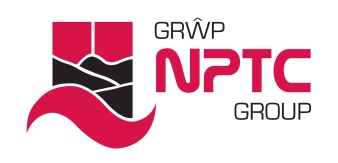 Scheme of WorkCourse: Certificate in Post graduate EducationUnit/subject: Scheme of WorkCourse: Certificate in Post graduate EducationUnit/subject: Scheme of WorkCourse: Certificate in Post graduate EducationUnit/subject: Lecturers name: Tony Burgoyne/William DaviesTotal number of hours: 120Number of weeks: 30	Start date: End date: Room number:  Remote learning, Time from 8,00am-12.00pm UK    4.00pm-8.00pm China Lecturers name: Tony Burgoyne/William DaviesTotal number of hours: 120Number of weeks: 30	Start date: End date: Room number:  Remote learning, Time from 8,00am-12.00pm UK    4.00pm-8.00pm China Lecturers name: Tony Burgoyne/William DaviesTotal number of hours: 120Number of weeks: 30	Start date: End date: Room number:  Remote learning, Time from 8,00am-12.00pm UK    4.00pm-8.00pm China Lecturers name: Tony Burgoyne/William DaviesTotal number of hours: 120Number of weeks: 30	Start date: End date: Room number:  Remote learning, Time from 8,00am-12.00pm UK    4.00pm-8.00pm China Lecturers name: Tony Burgoyne/William DaviesTotal number of hours: 120Number of weeks: 30	Start date: End date: Room number:  Remote learning, Time from 8,00am-12.00pm UK    4.00pm-8.00pm China Lecturers name: Tony Burgoyne/William DaviesTotal number of hours: 120Number of weeks: 30	Start date: End date: Room number:  Remote learning, Time from 8,00am-12.00pm UK    4.00pm-8.00pm China Lecturers name: Tony Burgoyne/William DaviesTotal number of hours: 120Number of weeks: 30	Start date: End date: Room number:  Remote learning, Time from 8,00am-12.00pm UK    4.00pm-8.00pm China Session NumberObjectives of the session(including specific resources required)Objectives of the session(including specific resources required)Cross Cutting ThemesCross Cutting ThemesCross Cutting ThemesCross Cutting ThemesCross Cutting ThemesCross Cutting ThemesAssessment BlendedFlippedDigitalLearning Elements of the lessonSession NumberObjectives of the session(including specific resources required)Objectives of the session(including specific resources required)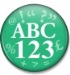 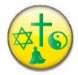 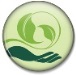 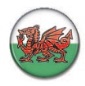 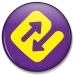 Assessment BlendedFlippedDigitalLearning Elements of the lesson18.00am – 10.00amRegistration Ice breakerPen portraits/Group studentsAims and objectives for the lesson.Introduction to module and 0365 Q&ATools on Microsoft office,  VooV & Teams20 mins break.10.20am - 12.00pmEvidenced based teaching. Q&AIntroduction overview for course Q&APadlet Quiz for understanding main aims.8.00am – 10.00amRegistration Ice breakerPen portraits/Group studentsAims and objectives for the lesson.Introduction to module and 0365 Q&ATools on Microsoft office,  VooV & Teams20 mins break.10.20am - 12.00pmEvidenced based teaching. Q&AIntroduction overview for course Q&APadlet Quiz for understanding main aims.xxxxxQuizzesPadletQ&AProduce a pen portrait.Hands upOnline deliveryMoodle0365Upload pen portrait to assignments in teamsVooVPadlet28.00am – 10.00amRegistration Quizzes for recap from lesson 1Aims and objectives for the lesson.Importance of planningBlooms Taxonomy Q&A 20 mins break10.20am – 12.00pmPAR lesson planning Q&AProduce a lesson plan.What are Aims and objectives? Q&ASchemes of workPadlet Quiz for understanding main aims.8.00am – 10.00amRegistration Quizzes for recap from lesson 1Aims and objectives for the lesson.Importance of planningBlooms Taxonomy Q&A 20 mins break10.20am – 12.00pmPAR lesson planning Q&AProduce a lesson plan.What are Aims and objectives? Q&ASchemes of workPadlet Quiz for understanding main aims.xxxQuizzesproduce a lesson plan.Q&AFormative assesmentOnline deliveryUpload lesson plan to assignments in teamsMoodle0365VooVPadletQuizzes38.00am – 10.00amRegistration Quizzes for recap from lesson 2Aims and objectives for the lesson.Create a climate that promotes positive learning.PowerPoint. Q&A20 mins break.10.20am – 12.00pmThe learning environment PowerPoint Q&AHand out rich learning environment go over Q&AActivating prior knowledge Q&APadlet Quiz for understanding main aims.8.00am – 10.00amRegistration Quizzes for recap from lesson 2Aims and objectives for the lesson.Create a climate that promotes positive learning.PowerPoint. Q&A20 mins break.10.20am – 12.00pmThe learning environment PowerPoint Q&AHand out rich learning environment go over Q&AActivating prior knowledge Q&APadlet Quiz for understanding main aims.xxxxxQ&ADiscussionChat and hands upOnline deliveryMoodle0365VooVTeamsPowerPoint Ted talksYou tube48.00am – 10.00amRegistration Quizzes for recap from lesson 3Aims and objectives for the lesson.Planning learning eventsPowerPoint lesson planning Q&ALook at some completed L/P long & short Q&A20 mins break.10.20am – 12.00pmSmart Planning, PowerPoint Q&AShow presentation for the Micro-teach Q&A, lotsPadlet Quiz for understanding main aims.8.00am – 10.00amRegistration Quizzes for recap from lesson 3Aims and objectives for the lesson.Planning learning eventsPowerPoint lesson planning Q&ALook at some completed L/P long & short Q&A20 mins break.10.20am – 12.00pmSmart Planning, PowerPoint Q&AShow presentation for the Micro-teach Q&A, lotsPadlet Quiz for understanding main aims.xxxxQ&AsChat You tube clipOnline deliveryMoodle0635VooVPowerPoint 58.00am – 10.00amRegistration Quizzes for recap from lesson 4Aims and objectives for the lesson.Understanding learners needs, goals & feedback. Identifying learners needs PowerPoint Q&A20 Mins break.10.20am – 12.00pmGoals and feedback PowerPoint Q&ATwo ticks and a wish, Q&AGo over presentation for the Micro-teach again Q&A, lotsPadlet Quiz for understanding main aims.8.00am – 10.00amRegistration Quizzes for recap from lesson 4Aims and objectives for the lesson.Understanding learners needs, goals & feedback. Identifying learners needs PowerPoint Q&A20 Mins break.10.20am – 12.00pmGoals and feedback PowerPoint Q&ATwo ticks and a wish, Q&AGo over presentation for the Micro-teach again Q&A, lotsPadlet Quiz for understanding main aims.xxxxQ&ADiscussionChatFormative and summative assessmentOnline deliveryMoodle0365VooVPadletQuizzes68.00am – 10.00amRegistration Quizzes for recap from lesson 5Aims and objectives for the lesson.SWOT analysis, Smart targets and learning styles.Gray’s personality test PowerPoint Q&AStudents to give themselves an animal.Smart targets Q&A20Mins Break10.20am – 12.00pmSWOT PowerPointStudents to produce a SWOT.Padlet Quiz for understanding main aims.8.00am – 10.00amRegistration Quizzes for recap from lesson 5Aims and objectives for the lesson.SWOT analysis, Smart targets and learning styles.Gray’s personality test PowerPoint Q&AStudents to give themselves an animal.Smart targets Q&A20Mins Break10.20am – 12.00pmSWOT PowerPointStudents to produce a SWOT.Padlet Quiz for understanding main aims.xxxxProduce a SWOT. Chooses an animal.Q&ADebate  Own learning styleOnline deliveryMoodleUpload SWOT to assignments in teams0365VooVPadletQuizzes78.00am – 10.00amRegistrationQuizzes for recap from lesson 6Aims and objectives for the lesson.Participation, Blooms and meddle and mission.Participation PowerPoint Q&ABlooms taxonomy Q&A20Mins break10.20am – 12.00pmEffective feedback/forward, Meddle and mission. Show PowerPoint Q&APadlet Quiz for understanding main aims.8.00am – 10.00amRegistrationQuizzes for recap from lesson 6Aims and objectives for the lesson.Participation, Blooms and meddle and mission.Participation PowerPoint Q&ABlooms taxonomy Q&A20Mins break10.20am – 12.00pmEffective feedback/forward, Meddle and mission. Show PowerPoint Q&APadlet Quiz for understanding main aims.xxxQ&ADiscussionChatFormative and summative assessmentOnline deliveryMoodle0365VooVTeamsPowerPoint Ted talksYou tube88.00am – 10.00amRegistrationQuizzes for recap from lesson 7Aims and objectives for the lesson.Assessment for learning & presentation skills Q&ABill and Ted Q&AAssessment PowerPoint Q&A20 Mins break10.20am – 12.00pmSummative/formative assessment Q&APresentation skills PowerPoint Q&APadlet Quiz for understanding main aim.8.00am – 10.00amRegistrationQuizzes for recap from lesson 7Aims and objectives for the lesson.Assessment for learning & presentation skills Q&ABill and Ted Q&AAssessment PowerPoint Q&A20 Mins break10.20am – 12.00pmSummative/formative assessment Q&APresentation skills PowerPoint Q&APadlet Quiz for understanding main aim.xxxxProduce a work sheet Bill and TedQ&AsOnline deliveryUpload B&T to assignments in teamsMoodle0365VooVPadletQuizzesTeams98.00am – 10.00amRegistration Quizzes for recap from lesson 8Aims and objectives for the lesson.Questioning techniques Q&AQuestioning workshop Q&A20 mins break10.20am – 12.00pmPOSE, Pause, Pounce, Bounce Q&AQuestioning toolbox Q&APadlet Quiz for understanding main aims8.00am – 10.00amRegistration Quizzes for recap from lesson 8Aims and objectives for the lesson.Questioning techniques Q&AQuestioning workshop Q&A20 mins break10.20am – 12.00pmPOSE, Pause, Pounce, Bounce Q&AQuestioning toolbox Q&APadlet Quiz for understanding main aimsxxxxQ&ADiscussionQuesting toolboxHands up and chatOnline deliveryMoodle0365VooVPadletQuizzes108.00am – 10.00amRegistration Quizzes for recap from lesson 9Aims and objectives for the lesson.Differentiation Stretch and challenge & planning Micro-teach.Differentiation workshop Q&A20 mins break.10.20am – 12.00pmStretch & Challenge PowerPoint Q&APlanning Micro teach, lesson plan, PowerPoint & timings. Padlet Quiz for understanding main aim.8.00am – 10.00amRegistration Quizzes for recap from lesson 9Aims and objectives for the lesson.Differentiation Stretch and challenge & planning Micro-teach.Differentiation workshop Q&A20 mins break.10.20am – 12.00pmStretch & Challenge PowerPoint Q&APlanning Micro teach, lesson plan, PowerPoint & timings. Padlet Quiz for understanding main aim.xxxQ&ADiscussionChatFormative and summative assessmentOnline deliveryMoodle0365VooVTeamsPowerPoint Ted talksYou tube118.00am – 10.00amRegistration Quizzes for recap from lesson 10Week one micro teach presentations.MICRO teach presentations first 4, 30 mins each in total.Students not presenting producing evaluation feedback sheets from presentations. Teacher to evaluate each presentation and feedback on Teams. 20 mins break.10.20am – 12.00pmMICRO teach presentations last 4, 30 mins each in total.Students not presenting producing evaluation feedback sheets from presentations.Teacher to evaluate each presentation and feedback on Teams.Whole class feedback/forward from presentations evaluationClose8.00am – 10.00amRegistration Quizzes for recap from lesson 10Week one micro teach presentations.MICRO teach presentations first 4, 30 mins each in total.Students not presenting producing evaluation feedback sheets from presentations. Teacher to evaluate each presentation and feedback on Teams. 20 mins break.10.20am – 12.00pmMICRO teach presentations last 4, 30 mins each in total.Students not presenting producing evaluation feedback sheets from presentations.Teacher to evaluate each presentation and feedback on Teams.Whole class feedback/forward from presentations evaluationClosexxxPresentationLesson planPeer evaluationPresentation materials, Q&AsFormative & summative assessmentOnline deliveryMoodle0365VooVPadletTeams YouTubeUpload lesson plan, PowerPoint to assignments in teams128.00am – 10.00amRegistration Quizzes for recap from lesson 11Week two micro teach presentations.MICRO teach presentations first 4, 30 mins each in total.Students not presenting producing evaluation feedback sheets from presentations. Teacher to evaluate each presentation and feedback on Teams. 20 mins break.10.20am – 12.00pmMICRO teach presentations last 4, 30 mins each in total.Students not presenting producing evaluation feedback sheets from presentations.Teacher to evaluate each presentation and feedback on Teams.Whole class feedback/forward from presentations evaluationClose8.00am – 10.00amRegistration Quizzes for recap from lesson 11Week two micro teach presentations.MICRO teach presentations first 4, 30 mins each in total.Students not presenting producing evaluation feedback sheets from presentations. Teacher to evaluate each presentation and feedback on Teams. 20 mins break.10.20am – 12.00pmMICRO teach presentations last 4, 30 mins each in total.Students not presenting producing evaluation feedback sheets from presentations.Teacher to evaluate each presentation and feedback on Teams.Whole class feedback/forward from presentations evaluationClosexxxPresentationLesson planPeer evaluationPresentation materials, Q&AsFormative & summative assessmentOnline deliveryMoodle0365VooVPadletTeams YouTubeUpload lesson plan, PowerPoint to assignments in teams138.00am – 10.00amRegistration Quizzes for recap from lesson 12Aims and objectives for the lesson.Evaluation, reflection and challenge toolkitSelf-evaluation feedback from presentations 400 wordsRefection PowerPoint Q&AS20 mins break.10.20am – 12.00pmEvaluation sheet Q&AChallenge toolkit Q&As Padlet Quiz for understanding main aims for the day.8.00am – 10.00amRegistration Quizzes for recap from lesson 12Aims and objectives for the lesson.Evaluation, reflection and challenge toolkitSelf-evaluation feedback from presentations 400 wordsRefection PowerPoint Q&AS20 mins break.10.20am – 12.00pmEvaluation sheet Q&AChallenge toolkit Q&As Padlet Quiz for understanding main aims for the day.xxQ&AProduce an evaluation from the presentation 200 words.Sharing good practiseOnline deliveryUpload evaluation to assignments in teams148.00am – 10.00amRegistration Quizzes for recap from lesson 13Aims and objectives for the lesson.Motivating learning/students in the classroomPowerPoint. Q&A20 mins break.10.20am – 12.00pmWhy observe teaching & peer assessment PowerPoint and work sheet Q&A session Padlet Quiz for understanding main aims for the dayAsk student to print out the work book for next week’s lesson, class room management topic8.00am – 10.00amRegistration Quizzes for recap from lesson 13Aims and objectives for the lesson.Motivating learning/students in the classroomPowerPoint. Q&A20 mins break.10.20am – 12.00pmWhy observe teaching & peer assessment PowerPoint and work sheet Q&A session Padlet Quiz for understanding main aims for the dayAsk student to print out the work book for next week’s lesson, class room management topicxxxxQ&AComplete the work sheets from motivation. Online deliveryOnline deliveryMoodle0365VooVPadletTeams YouTube158.00am – 10.00amRegistration Quizzes for recap from lesson 14Aims and objectives for the lesson.Classroom managementPowerPoint & workbook, Q&A20 mins break.10.20am – 12.00pmFeedback & feedforward PowerPoint & hand out Q&APadlet Quiz for understanding main aims.8.00am – 10.00amRegistration Quizzes for recap from lesson 14Aims and objectives for the lesson.Classroom managementPowerPoint & workbook, Q&A20 mins break.10.20am – 12.00pmFeedback & feedforward PowerPoint & hand out Q&APadlet Quiz for understanding main aims.xxxxxQ&AComplete workbook as the lesson flows and after each set task.Online deliveryMoodle0635VooVPowerPoint168.00am – 10.00amRegistration Quizzes for recap from lesson 15Aims and objectives for the lesson.Formative and Summative assessment PowerPoint. Q&A20 mins break.10.20am – 12.00pmDifferent Ways to assess learning. Question paper and PPPB Q&APadlet Quiz for understanding main aims.8.00am – 10.00amRegistration Quizzes for recap from lesson 15Aims and objectives for the lesson.Formative and Summative assessment PowerPoint. Q&A20 mins break.10.20am – 12.00pmDifferent Ways to assess learning. Question paper and PPPB Q&APadlet Quiz for understanding main aims.xxxxxQ&AStudent to complete a list of the many different forms of assessment that they use in their teachingOnline deliveryStudent to complete question paper, ways to assess learning. Moodle0635VooVPowerPoint178.00am – 10.00amRegistration Quizzes for recap from lesson 16Aims and objectives for the lesson.Digital tools & Digital collaborationPedagogy wheel, Q&AAssignments in teams20 mins break.10.20am – 12.00pmMoodle and SharePoint, quizzes. Q&APadlet Quiz for understanding main aims and key points.8.00am – 10.00amRegistration Quizzes for recap from lesson 16Aims and objectives for the lesson.Digital tools & Digital collaborationPedagogy wheel, Q&AAssignments in teams20 mins break.10.20am – 12.00pmMoodle and SharePoint, quizzes. Q&APadlet Quiz for understanding main aims and key points.xxxxxQ&AOnline assessment through teams and assignment Online deliveryQuizzesStudents to work along side teacher looking at Moodle and SharePoint.188.00am – 10.00amRegistration Quizzes for recap from lesson 17Aims and objectives for the lesson.Flipped and blended learningPowerPoint on flipping your classroom. Q&ATed talks presentation PPS 20 mins break.10.20am – 12.00Assessment for learningPowerPoint Q&APadlet Quiz for understanding main aims and key points.8.00am – 10.00amRegistration Quizzes for recap from lesson 17Aims and objectives for the lesson.Flipped and blended learningPowerPoint on flipping your classroom. Q&ATed talks presentation PPS 20 mins break.10.20am – 12.00Assessment for learningPowerPoint Q&APadlet Quiz for understanding main aims and key points.xxxxxQ&AMake some notes regarding the TedTalk on Flipped learningOnline deliveryOnline deliveryMoodle0365VooVPadletTeams YouTube198.00am – 10.00amRegistration Quizzes for recap from lesson 18Aims and objectives for the lesson.Experimental learningPowerPoint. Q&A20 mins break.10.20am – 12.00pm Teaching and learning strategies, work sheetTeaching English as an additional language PowerPoint Q&APadlet Quiz for understanding main aims.8.00am – 10.00amRegistration Quizzes for recap from lesson 18Aims and objectives for the lesson.Experimental learningPowerPoint. Q&A20 mins break.10.20am – 12.00pm Teaching and learning strategies, work sheetTeaching English as an additional language PowerPoint Q&APadlet Quiz for understanding main aims.xxxxxQ&AProduce a work sheet regarding learning strategies. Online deliveryStudent to complete a work sheet.Padlet208.00am – 10.00amRegistration Quizzes for recap from lesson 19Aims and objectives for the lesson.Mentoring and TutoringPowerPoint. Q&A20 mins break.10.20am – 12.00pm Coaching & group learningPowerPoint Q&APadlet Quiz for understanding main aims.8.00am – 10.00amRegistration Quizzes for recap from lesson 19Aims and objectives for the lesson.Mentoring and TutoringPowerPoint. Q&A20 mins break.10.20am – 12.00pm Coaching & group learningPowerPoint Q&APadlet Quiz for understanding main aims.xxxxxQ&AComplete the workbook as the lesson goes along.Stage be stage. Online deliveryMoodle0365VooVPadletTeams YouTube218.00am – 10.00amRegistration Quizzes for recap from lesson 20Second micro teach presentations.MICRO teach presentations first 4, 30 mins each in total.Students not presenting producing evaluation feedback sheets from presentations. Teacher to evaluate each presentation and feedback on Teams. 20 mins break.10.20am – 12.00pmMICRO teach presentations last 4, 30 mins each in total.Students not presenting producing evaluation feedback sheets from presentations.Teacher to evaluate each presentation and feedback on Teams.Whole class feedback/forward from presentations evaluationClose8.00am – 10.00amRegistration Quizzes for recap from lesson 20Second micro teach presentations.MICRO teach presentations first 4, 30 mins each in total.Students not presenting producing evaluation feedback sheets from presentations. Teacher to evaluate each presentation and feedback on Teams. 20 mins break.10.20am – 12.00pmMICRO teach presentations last 4, 30 mins each in total.Students not presenting producing evaluation feedback sheets from presentations.Teacher to evaluate each presentation and feedback on Teams.Whole class feedback/forward from presentations evaluationClosexxxxxPresentationLesson planPeer evaluationPresentation materials, Q&AsFormative & summative assessmentOnline deliveryMoodle0365VooVPadletTeams YouTubeUpload lesson plan, PowerPoint to assignments in teams228.00am – 10.00amRegistration Quizzes for recap from lesson 21Second micro teach presentations.MICRO teach presentations first 4, 30 mins each in total.Students not presenting producing evaluation feedback sheets from presentations. Teacher to evaluate each presentation and feedback on Teams. 20 mins break.10.20am – 12.00pmMICRO teach presentations last 4, 30 mins each in total.Students not presenting producing evaluation feedback sheets from presentations.Teacher to evaluate each presentation and feedback on Teams.Whole class feedback/forward from presentations evaluationClose8.00am – 10.00amRegistration Quizzes for recap from lesson 21Second micro teach presentations.MICRO teach presentations first 4, 30 mins each in total.Students not presenting producing evaluation feedback sheets from presentations. Teacher to evaluate each presentation and feedback on Teams. 20 mins break.10.20am – 12.00pmMICRO teach presentations last 4, 30 mins each in total.Students not presenting producing evaluation feedback sheets from presentations.Teacher to evaluate each presentation and feedback on Teams.Whole class feedback/forward from presentations evaluationClosexxxxxQ&APresentationLesson planPeer evaluationPresentation materials, Q&AsFormative & summative assessmentOnline deliveryMoodle0365VooVPadletTeams YouTubeUpload lesson plan, PowerPoint to assignments in teams238.00am – 10.00amRegistration Quizzes for recap from lesson 22Aims and objectives for the lesson.Mentoring and TutoringPowerPoint. Q&A20 mins break.10.20am – 12.00pm Coaching & group learningPowerPoint Q&APadlet Quiz for understanding main aims.8.00am – 10.00amRegistration Quizzes for recap from lesson 22Aims and objectives for the lesson.Mentoring and TutoringPowerPoint. Q&A20 mins break.10.20am – 12.00pm Coaching & group learningPowerPoint Q&APadlet Quiz for understanding main aims.xxxxxQ&AComplete the workbook as the lesson goes along.Stage be stage. Online deliveryMoodle0365VooVPadletTeams YouTube248.00am – 10.00amRegistration Quizzes for recap from lesson 23Aims and objectives for the lesson.Lesson starters & The differentiation devicePowerPoint. Q&A20 mins break.10.20am – 12.00Habits of mindPowerPoint & hand outs Q&APadlet Quiz for understanding main aims.8.00am – 10.00amRegistration Quizzes for recap from lesson 23Aims and objectives for the lesson.Lesson starters & The differentiation devicePowerPoint. Q&A20 mins break.10.20am – 12.00Habits of mindPowerPoint & hand outs Q&APadlet Quiz for understanding main aims.xxxxxQ&AStudents match signs to habits and understand the meaning. Upload to assignments in teamsOnline deliveryMoodle0365VooVPadletTeams YouTube258.00am – 10.00amRegistration Quizzes for recap from lesson 24Aims and objectives for the lesson.Effective teaching and learningPowerPoint. Q&A20 mins break.10.20am – 12.00pmBehaviour conversationsPowerPoint Q&APadlet Quiz for understanding main aims.8.00am – 10.00amRegistration Quizzes for recap from lesson 24Aims and objectives for the lesson.Effective teaching and learningPowerPoint. Q&A20 mins break.10.20am – 12.00pmBehaviour conversationsPowerPoint Q&APadlet Quiz for understanding main aims.xxxxxQ&AStudent to debate behaviour in their classrooms and take notes.Record the lessonOnline deliveryMoodle0365VooVPadletTeams YouTube268.00am – 10.00amRegistration Quizzes for recap from lesson 25Aims and objectives for the lesson.Digital tools investigationPowerPoint. Q&A20 mins break.10.20am – 12.00pmPresent finding Student to remotely present their findings. Q&APadlet Quiz for understanding main aims.8.00am – 10.00amRegistration Quizzes for recap from lesson 25Aims and objectives for the lesson.Digital tools investigationPowerPoint. Q&A20 mins break.10.20am – 12.00pmPresent finding Student to remotely present their findings. Q&APadlet Quiz for understanding main aims.XXXXQ&A sessionStudent to work in pairs to research a digital tool that they can use to present or assess a learning eventThen share their finding with their peers, in the lesson.Online deliveryMoodle0365VooVPadletTeams YouTube278.00am – 10.00amRegistration Quizzes for recap from lesson 26Aims and objectives for the lesson.Reflection from coursePowerPoint. Q&A20 mins break.10.20am – 12.00pmRecap main college values regarding teaching and learning.Students to have some time to work on their team presentations.PowerPoint Q&APadlet Quiz for understanding main aims.??8.00am – 10.00amRegistration Quizzes for recap from lesson 26Aims and objectives for the lesson.Reflection from coursePowerPoint. Q&A20 mins break.10.20am – 12.00pmRecap main college values regarding teaching and learning.Students to have some time to work on their team presentations.PowerPoint Q&APadlet Quiz for understanding main aims.??XXXXXOnline deliveryMoodle0365VooVPadletTeams YouTube288.00am – 10.00amRegistration Quizzes for recap from lesson 27Micro teach presentations.Team MICRO teach presentations first 2 groups, 45 mins each in total.Students not presenting producing evaluation feedback sheets from presentations. Teacher to evaluate each presentation and feedback on Teams. 20 mins break.10.20am – 12.00pmTeam teach presentations last 2, 45 mins each in total.Students not presenting producing evaluation feedback sheets from presentations.Teacher to evaluate each presentation and feedback on Teams.Whole class feedback/forward from presentations evaluationClose8.00am – 10.00amRegistration Quizzes for recap from lesson 27Micro teach presentations.Team MICRO teach presentations first 2 groups, 45 mins each in total.Students not presenting producing evaluation feedback sheets from presentations. Teacher to evaluate each presentation and feedback on Teams. 20 mins break.10.20am – 12.00pmTeam teach presentations last 2, 45 mins each in total.Students not presenting producing evaluation feedback sheets from presentations.Teacher to evaluate each presentation and feedback on Teams.Whole class feedback/forward from presentations evaluationClosexxxxxQ&APresentationLesson planPeer evaluationPresentation materials, Q&AsFormative & summative assessmentOnline deliveryMoodle0365VooVPadletTeams YouTubeUpload lesson plan, PowerPoint to assignments in teams298.00am – 10.00amRegistration Quizzes for recap from lesson 28Micro teach presentations.Team MICRO teach presentations first 2 groups, 45 mins each in total.Students not presenting producing evaluation feedback sheets from presentations. Teacher to evaluate each presentation and feedback on Teams. 20 mins break.10.20am – 12.00pmTeam teach presentations last 2 groups, 45 mins each in total.Students not presenting producing evaluation feedback sheets from presentations.Teacher to evaluate each presentation and feedback on Teams.Whole class feedback/forward from presentations evaluationClose8.00am – 10.00amRegistration Quizzes for recap from lesson 28Micro teach presentations.Team MICRO teach presentations first 2 groups, 45 mins each in total.Students not presenting producing evaluation feedback sheets from presentations. Teacher to evaluate each presentation and feedback on Teams. 20 mins break.10.20am – 12.00pmTeam teach presentations last 2 groups, 45 mins each in total.Students not presenting producing evaluation feedback sheets from presentations.Teacher to evaluate each presentation and feedback on Teams.Whole class feedback/forward from presentations evaluationClosexxxxxQ&APresentationLesson planPeer evaluationPresentation materials, Q&AsFormative & summative assessmentOnline deliveryMoodle0365VooVPadletTeams YouTubeUpload lesson plan, PowerPoint to assignments in teams308.00am – 10.00amRegistration Quizzes for recap from lesson 29Aims and objectives for the lesson.Check all students work has been uploaded to assignments in teams.•   Presentation of certificates and closing ceremony.Students to complete the evaluation on Moodle8.00am – 10.00amRegistration Quizzes for recap from lesson 29Aims and objectives for the lesson.Check all students work has been uploaded to assignments in teams.•   Presentation of certificates and closing ceremony.Students to complete the evaluation on MoodleXXXXXXProduce an evaluation from the team presentation 200 words.Upload evaluation to assignments in teamsStudents to complete the evaluation task on Moodle from the course, their last taskResources required for this scheme of work:(Patience & paracetamol)  